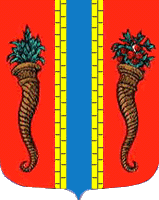 ГЛАВА МО НОВОЛАДОЖСКОЕ ГОРОДСКОЕ ПОСЕЛЕНИЕ                                               ПОСТАНОВЛЕНИЕот « 06 »  марта  2015 года                                                               № 02О назначении публичных слушаний  по  вопросу внесения изменений в  Правилаземлепользования  и застройки  территории города  Новая Ладога МО  Новоладожское городское  поселение           В соответствии со статьёй 28 Федерального закона от 06.10.2003 г.          № 131–ФЗ «Об общих принципах организации местного самоуправления в Российской Федерации», статьёй 31 Градостроительного кодекса Российской Федерации от 29.12.2004 г. № 190–ФЗ,  руководствуясь главой  4  Правил землепользования и застройки территории города Новая Ладога утвержденных решением Совета депутатов МО Новоладожское городское поселение от 25.11.2011 г. № 80, положением «О порядке организации и проведения публичных слушаний в МО Новоладожское городское поселение», утвержденным решением Совета депутатов МО Новоладожское городское поселение от 29.05.2009 г. № 24, Уставом  МО Новоладожское городское поселение, Постановлением администрации Новоладожского городского поселения от 12.02.2015 г. №61 «О подготовке проекта о внесении изменений в Правила землепользования и застройки территории города Новая Ладога»,                                               ПОСТАНОВЛЯЮ: Назначить  публичные  слушания   по вопросу внесения изменений вПравила землепользования и застройки территории города Новая Ладога муниципального образования Новоладожское городское поселение Волховского муниципального района Ленинградской области (далее – Правила землепользования и застройки территории г. Новая Ладога), в части изменения территориальной зоны, и внесения дополнений в градостроительные регламенты, согласно Приложению №1.2. Комиссии по подготовке проекта Правил землепользования и застройки территории города Новая Ладога муниципального образования Новоладожское городское поселение Волховского муниципального района Ленинградской области (далее по тексту - комиссия), состав и порядок деятельности которой утвержден Постановлением администрации  Новоладожского городского поселения Волховского муниципального района Ленинградской области №297 от 22.12.2009 г.  (с изменениями внесёнными Постановлением № 27 от 30.01.2015 г.), организовать и провести  26 марта 2015 года в 17 час. 00 мин. публичные слушания по вопросу внесения изменений в Правила землепользования и застройки территории г. Новая Ладога.3. Определить местом проведения публичных слушаний кабинет Совета депутатов в здании администрации Новоладожского городского поселения, расположенной по адресу: город Новая Ладога, проспект Карла Маркса, д. 21 (3 этаж).4. Определить форму проведения публичных слушаний: массовое обсуждение населением Новоладожского городского поселения проектов  муниципальных правовых актов.5. Определить   место    для   ознакомления   с   проектом  о  внесении  изменений в Правила землепользования и застройки территории г. Новая Ладога и демонстрационными материалами, сбора предложений и замечаний (для включения их в протокол публичных слушаний) по теме публичных слушаний, указанной в п. 1 настоящего постановления, кабинет архитектора администрации  Новоладожского городского поселения по адресу: город Новая Ладога, проспект Карла Маркса, д. 21, (3 этаж), режим работы: понедельник – пятница с 08.30 до 17.30.  Срок приёма предложений и замечаний по вопросу, указанному в п. 1 настоящего постановления, с момента опубликования настоящего постановления до 26.03.2015 г. (тел. 8(81363) 30 – 265).6. Комиссии:а) в срок до 14.03.2015 г. опубликовать данное постановление в средствах массовой информации и на официальном сайте МО Новоладожское городское поселение в сети «Интернет». А также, разместить информацию о времени, месте и теме публичных слушаний, на досках объявлений и в иных местах свободного доступа, удобных для посещения жителями города;б) в срок до 26.03.2015 г. осуществить сбор письменных обращений,  предложений и замечаний по проекту о внесении изменений в Правила землепользования и застройки территории г. Новая Ладога, вынесенному  на обсуждение; в) провести публичные слушания в соответствии с уставом МО Новоладожское городское поселение,  положением «О порядке организации и проведения публичных слушаний в МО Новоладожское городское поселение»   Правилами  землепользования и застройки территории города Новая Ладога и Градостроительным кодексом РФ;г) после завершения публичных слушаний по Проекту о внесении изменений в  правила  землепользования и застройки территории г. Новая Ладога  в срок до 04.04.2015 г. подготовить заключение по результатам публичных слушаний и обеспечить опубликования данного заключения в средствах массовой информации и на официальном сайте МО Новоладожское городское поселение в сети «Интернет»;          д) с учётом результатов публичных слушаний обеспечить внесение изменений в проект правил землепользования и застройки территории г. Новая Ладога и предоставить указанный проект в Комитет по архитектуре и градостроительству Ленинградской области на рассмотрение и утверждение, в соответствии с Приказом КАГ ЛО от 27.12.2014 г. №6 «Об утверждении положения о порядке утверждения проектов правил землепользования и застройки (внесение изменений) городских и сельских поселений, городского округа Ленинградской области».  8. Настоящее постановление вступает в силу после официального опубликования в средствах массовой информации и подлежит размещению на официальном сайте МО Новоладожское городское поселение в сети «Интернет».Глава МО  Новоладожское  городское поселение                                            А.Н. КузьминПриложение №1
к постановлению Главы МОНоволадожское городское поселение
от   06 марта  2015 года № 02Проект внесения изменений в Правила землепользования и застройки территории города Новая Ладога муниципального образования Новоладожское городское поселение Волховского муниципального района Ленинградской области.1.  В графическую часть:Изменение территориальной зоны Ж2 «Малоэтажная застройка  (до 3 этажей)»  на зону О1 «Зона  центральная общественно - деловая», по адресу: Ленинградская область, Волховский район, город Новая Ладога, улица Печатников, д.2, со следующими градостроительными регламентами: Индекс зоны О 1                                                                «Зона центральная   общественно-деловая»  Современное состояние территории – в стадии градостроительного развития. Земельный участок по адресу: Ленинградская область, Волховский район, город Новая Ладога, улица Печатников, д.2,  свободен от построек, после сноса в 2014 году аварийного многоквартирного жилого дома. Ориентировочная площадь земельного участка – 850,0 кв.м.           Несоответствующее использование территории – нет.           2.  В текстовую часть:           2.1. Дополнить содержание градостроительного регламента зоны О1 «Зона  центральная общественно - деловая», а именно:  включить в основной вид разрешенного использования регламент градостроительной деятельности:  «Под досугово – развлекательный  центр».           2.2. Дополнить содержание градостроительного регламента зоны ИТ1 «Зона автомагистрали», а именно:  включить в основной вид разрешенного использования регламент градостроительной деятельности: «Под гараж. Основной тип гаража: индивидуальный гараж, гараж – бокс, размер участка: минимальный – 18,0 кв.м., максимальный – 48,0 кв.м.».№Тип регламентаСодержание регламента  1Основные виды разрешенного использованияМногофункциональное использование территории с преимущественным размещением основных учреждений административного, делового, культурно-просветительского и развлекательного характера.- Под объект торговли.- Под объект общественного питания.- Под объект бытового обслуживания.- Под объект торговли, общественного питания и бытового обслуживания.- Под торгово-развлекательный центр.- Под автобусную остановку с торговой точкой.- Под рынок.- Под административное здание. - Под юридическое учреждение- Под коммерческое учреждение. Возможно размещение офисов, контор и других предприятий бизнеса.- Под кредитно-финансовое учреждение. Возможно размещение отделения банков. -  Под здание клуба.- Под музей.- Под выставочный зал.- Под здание библиотеки.- Под здание гостиницы.- Под базу отдыха.- Под аптеку.- Под поликлиническое отделение.- Под спортивное сооружение.- Под физкультурно-оздоровительный комплекс.- Под среднее, специальное учебное заведение.- Под почтовое отделение, отделение связи.- Под объект бытового обслуживания.- Под гостевую стоянку.- Для целей благоустройства.- Под рекреационные территории. 2Вспомогательные виды разрешенного использования- Под сооружения для постоянного и временного хранения  транспортных средств- Под элементы визуальной информации 3Условно разрешенные виды использования- Под крупные предприятия обслуживания. Возможно размещение предприятий, требующих по нормам больших автостоянок, более чем на 50 автомобилей.- Под гараж.- Под стоянку для постоянного хранения  транспортных средств.- Под предприятие по обслуживанию транспортных средств.- Под общественный туалет.